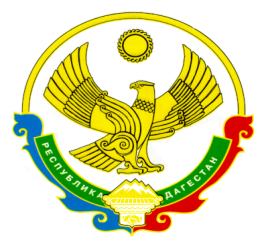 МИНИСТЕРСТВО ОБРАЗОВАНИЯ И НАУКИ РЕСПУБЛИКИ ДАГЕСТАНГосударственное казенное общеобразовательное учреждение Республики Дагестан «Акаринская основная общеобразовательная школа Хунзахского района»368111, РД, Кизилюртовский район, п/о с.Чонтаул, с.Акаро,тел.89034270364 e-mail: akaro.62@mail.ru ПРИКАЗ« 19.03.  2020г.»                                                                                      № 21«О создании штаба по противодействию распространения коронавирусной инфекции»В соответствии с Указом Главы Республики Дагестан № 17 от 18 марта 2020 г. «О введении режима повышенной готовности» и во исполнение приказа МОН РД №753-05/20 от  18.03.2020г. и приказа ГКУ РД «ЦОДОУ ЗОЖ» №__ от 19.03.2020г.ПРИКАЗЫВАЮ:Создать Штаб по противодействию распространения коронавирусной инфекции в ГКОУ РД «Акаринская ООШ Хунзахского района»Утвердить Положение о Штабе (приложение № 1).Утвердить состав Штаба (приложение № 2).Контроль   за исполнением настоящего приказа оставляю за собой.      Директор  школы                                            Магомедалиев Х.К.